致理科技大學110年度實務教學成長社群推動計畫一、目的：為鼓勵本校專任(案)教師以團隊合作的方式從事實務教學，發揮技職教育特色，提升教學品質及教學成效。二、社群數：目標組成實務教學成長社群，以15群為限，名額有限，申請額滿為止，申請期限由教學發展處訂之。三、社群成員：由3~8人組成，其中1人為召集人。召集人按本校教師評鑑辦法之規範加分。四、召集人資格：須符合近五年內曾獲推動實務教學獎勵補助，辦理遠距課程創意創新或數位教材編撰、開設創意創新教學課程、或曾獲得教育部補助大專校院教學實踐研究計畫，並由各學院及通識教育學部推薦者。五、社群績效指標：(一)辦理遠距課程創意創新或數位教材編撰，依據本校「教師推動實務教學獎勵補助處理要點」提出團隊補助申請。(二)開設創意創新教學課程，依據本校「教師推動實務教學獎勵補助處理要點」提出補助申請。(三)每位成員皆須辦理校院系重點競賽輔導，依據本校「學生參加校外非體育類競賽活動補助要點」提出補助申請。(四)配合社群主題，開發相關課程的IRS(即時回饋教學系統)教案，每位成員至少3個單元於課程中實施。***當年度未達成績效指標之社群，隔年度不得再提出(一)、(二)之申請。六、社群維運經費：每年依據高等教育深耕計畫核撥經費，編列社群運作維運費。七、執行期程與成果結報：(一)每年2月底前提出實務教學成長社群申請表。(二)申請通過後，依教學發展處公告規定填寫實務教學成長社群經費申請表，提出經費需求，但依實際計畫經費核定金額為準。(三)配合計畫期程於每年6、11月提出社群期中績效指標執行情形(含佐證)。(四)如有異動需求，每年於9月底前提出實務教學成長社群異動表。(五)實務教學成長社群每年12月底前提出年度成果結報、實務教學成長社群質量化成效檢核表及佐證資料。八、本計畫經簽奉校長核定後實施，修正時亦同。致理科技大學     110年度實務教學成長社群申請表※備註1：本表請依規定填寫並備齊資料，經推薦單位簽章後，送至教學發展處，逾期將不予受理。※備註2：如有異動需求，請於9月底以前送出實務教學成長社群，請留意本處公告。※備註3：每年12月底前提出年度成果結報、實務教學成長社群質量化成效檢核表及佐證資料。※備註4：當年度未達成績效指標之社群，隔年度不得再提出社群績效指標第1、2項之補助申請。致理科技大學110年度實務教學成長社群經費申請表※備註1：本表請依規定填寫並備齊資料，經推薦單位簽章後，送至教學發展處，逾期將不予受理。※備註2：如有異動需求，請於9月底以前送出實務教學成長社群，請留意本處公告。※備註3：每年12月底前提出年度成果結報、實務教學成長社群質量化成效檢核表及佐證資料。※備註4：當年度未達成績效指標之社群，隔年度不得再提出社群績效指標第1、2項之補助申請。致理科技大學     110年度實務教學成長社群異動表申請日期：   年  月  日※備註1：本表請依規定填寫並備齊資料，經推薦單位簽章後，送至教學發展處，逾期將不予受理。※備註2：每年12月底前提出年度成果結報、實務教學成長社群質量化成效檢核表及佐證資料。 ※備註3：當年度未達成績效指標之社群，隔年度不得再提出社群績效指標第1、2項之補助申請。※備註1：本表請依規定填寫並備齊相關佐證資料，經審查單位簽章後，送至教學發展處，逾期將不予受理。※備註2：當年度未達成績效指標之社群，隔年度不得再提出社群績效指標第1、2項之補助申請。申請日期：   年  月  日申請日期：   年  月  日申請日期：   年  月  日申請日期：   年  月  日申請日期：   年  月  日申請日期：   年  月  日申請日期：   年  月  日申請日期：   年  月  日申請日期：   年  月  日申請日期：   年  月  日申請日期：   年  月  日申請日期：   年  月  日社群名稱所屬學院(學部)所屬學院(學部)社群成員(總人數3-8位)編號編號編號編號編號員工編號姓名姓名姓名系科系科社群成員(總人數3-8位)1召集人召集人召集人召集人社群成員(總人數3-8位)22222社群成員(總人數3-8位)33333社群成員(總人數3-8位)44444社群成員(總人數3-8位)55555社群成員(總人數3-8位)66666社群成員(總人數3-8位)77777社群成員(總人數3-8位)88888專業領域社群內容摘要說明社群績效指標編號編號社群績效指標社群績效指標社群績效指標社群績效指標社群績效指標社群績效指標社群績效指標社群績效指標社群績效指標社群績效指標11辦理遠距課程創意創新或數位教材編撰，依據本校「教師推動實務教學獎勵補助處理要點」提出團隊補助申請。辦理遠距課程創意創新或數位教材編撰，依據本校「教師推動實務教學獎勵補助處理要點」提出團隊補助申請。辦理遠距課程創意創新或數位教材編撰，依據本校「教師推動實務教學獎勵補助處理要點」提出團隊補助申請。辦理遠距課程創意創新或數位教材編撰，依據本校「教師推動實務教學獎勵補助處理要點」提出團隊補助申請。辦理遠距課程創意創新或數位教材編撰，依據本校「教師推動實務教學獎勵補助處理要點」提出團隊補助申請。辦理遠距課程創意創新或數位教材編撰，依據本校「教師推動實務教學獎勵補助處理要點」提出團隊補助申請。辦理遠距課程創意創新或數位教材編撰，依據本校「教師推動實務教學獎勵補助處理要點」提出團隊補助申請。辦理遠距課程創意創新或數位教材編撰，依據本校「教師推動實務教學獎勵補助處理要點」提出團隊補助申請。辦理遠距課程創意創新或數位教材編撰，依據本校「教師推動實務教學獎勵補助處理要點」提出團隊補助申請。社群績效指標22開設創意創新教學課程，依據本校「教師推動實務教學獎勵補助處理要點」提出補助申請。開設創意創新教學課程，依據本校「教師推動實務教學獎勵補助處理要點」提出補助申請。開設創意創新教學課程，依據本校「教師推動實務教學獎勵補助處理要點」提出補助申請。開設創意創新教學課程，依據本校「教師推動實務教學獎勵補助處理要點」提出補助申請。開設創意創新教學課程，依據本校「教師推動實務教學獎勵補助處理要點」提出補助申請。開設創意創新教學課程，依據本校「教師推動實務教學獎勵補助處理要點」提出補助申請。開設創意創新教學課程，依據本校「教師推動實務教學獎勵補助處理要點」提出補助申請。開設創意創新教學課程，依據本校「教師推動實務教學獎勵補助處理要點」提出補助申請。開設創意創新教學課程，依據本校「教師推動實務教學獎勵補助處理要點」提出補助申請。社群績效指標33每位成員皆須辦理校院系重點競賽輔導，依據本校「學生參加校外非體育類競賽活動補助要點」提出補助申請。每位成員皆須辦理校院系重點競賽輔導，依據本校「學生參加校外非體育類競賽活動補助要點」提出補助申請。每位成員皆須辦理校院系重點競賽輔導，依據本校「學生參加校外非體育類競賽活動補助要點」提出補助申請。每位成員皆須辦理校院系重點競賽輔導，依據本校「學生參加校外非體育類競賽活動補助要點」提出補助申請。每位成員皆須辦理校院系重點競賽輔導，依據本校「學生參加校外非體育類競賽活動補助要點」提出補助申請。每位成員皆須辦理校院系重點競賽輔導，依據本校「學生參加校外非體育類競賽活動補助要點」提出補助申請。每位成員皆須辦理校院系重點競賽輔導，依據本校「學生參加校外非體育類競賽活動補助要點」提出補助申請。每位成員皆須辦理校院系重點競賽輔導，依據本校「學生參加校外非體育類競賽活動補助要點」提出補助申請。每位成員皆須辦理校院系重點競賽輔導，依據本校「學生參加校外非體育類競賽活動補助要點」提出補助申請。社群績效指標44配合社群主題，開發相關課程的IRS(即時回饋教學系統)教案，每位成員至少3個單元於課程中實施。配合社群主題，開發相關課程的IRS(即時回饋教學系統)教案，每位成員至少3個單元於課程中實施。配合社群主題，開發相關課程的IRS(即時回饋教學系統)教案，每位成員至少3個單元於課程中實施。配合社群主題，開發相關課程的IRS(即時回饋教學系統)教案，每位成員至少3個單元於課程中實施。配合社群主題，開發相關課程的IRS(即時回饋教學系統)教案，每位成員至少3個單元於課程中實施。配合社群主題，開發相關課程的IRS(即時回饋教學系統)教案，每位成員至少3個單元於課程中實施。配合社群主題，開發相關課程的IRS(即時回饋教學系統)教案，每位成員至少3個單元於課程中實施。配合社群主題，開發相關課程的IRS(即時回饋教學系統)教案，每位成員至少3個單元於課程中實施。配合社群主題，開發相關課程的IRS(即時回饋教學系統)教案，每位成員至少3個單元於課程中實施。社群召集人及推薦單位簽章社群召集人社群召集人社群召集人社群召集人學院院長(學部主任)學院院長(學部主任)學院院長(學部主任)學院院長(學部主任)學院院長(學部主任)學院院長(學部主任)學院院長(學部主任)社群召集人及推薦單位簽章簽章(請註明日期)簽章(請註明日期)簽章(請註明日期)簽章(請註明日期)簽章(請註明日期)簽章(請註明日期)簽章(請註明日期)簽章(請註明日期)簽章(請註明日期)簽章(請註明日期)簽章(請註明日期)社群召集人及推薦單位簽章簽章(請註明日期)簽章(請註明日期)簽章(請註明日期)簽章(請註明日期)推薦不推薦，原因與建議：                                   推薦不推薦，原因與建議：                                   推薦不推薦，原因與建議：                                   推薦不推薦，原因與建議：                                   推薦不推薦，原因與建議：                                   推薦不推薦，原因與建議：                                   推薦不推薦，原因與建議：                                   審核單位簽章教師發展組教師發展組教師發展組教師發展組教師發展組教師發展組教師發展組教學發展處處長暨執行長教學發展處處長暨執行長教學發展處處長暨執行長教學發展處處長暨執行長審核單位簽章審核建議申請日期：   年  月  日申請日期：   年  月  日申請日期：   年  月  日申請日期：   年  月  日申請日期：   年  月  日申請日期：   年  月  日申請日期：   年  月  日社群名稱所屬學院(學部)召集人社群人數經費補助說    明補助項目範圍以「高等教育深耕計畫經費核銷基準及應檢附表件」規定為準，教師可視社群運作需要，自行編列預算項目，然資料蒐集費除外。雜支上限為總申請經費之6%。）★資料蒐集費須視計畫經費調整。★以上補助由高等教育深耕經費支應，將視其運作情況調整經費。補助項目範圍以「高等教育深耕計畫經費核銷基準及應檢附表件」規定為準，教師可視社群運作需要，自行編列預算項目，然資料蒐集費除外。雜支上限為總申請經費之6%。）★資料蒐集費須視計畫經費調整。★以上補助由高等教育深耕經費支應，將視其運作情況調整經費。補助項目範圍以「高等教育深耕計畫經費核銷基準及應檢附表件」規定為準，教師可視社群運作需要，自行編列預算項目，然資料蒐集費除外。雜支上限為總申請經費之6%。）★資料蒐集費須視計畫經費調整。★以上補助由高等教育深耕經費支應，將視其運作情況調整經費。補助項目範圍以「高等教育深耕計畫經費核銷基準及應檢附表件」規定為準，教師可視社群運作需要，自行編列預算項目，然資料蒐集費除外。雜支上限為總申請經費之6%。）★資料蒐集費須視計畫經費調整。★以上補助由高等教育深耕經費支應，將視其運作情況調整經費。補助項目範圍以「高等教育深耕計畫經費核銷基準及應檢附表件」規定為準，教師可視社群運作需要，自行編列預算項目，然資料蒐集費除外。雜支上限為總申請經費之6%。）★資料蒐集費須視計畫經費調整。★以上補助由高等教育深耕經費支應，將視其運作情況調整經費。補助項目範圍以「高等教育深耕計畫經費核銷基準及應檢附表件」規定為準，教師可視社群運作需要，自行編列預算項目，然資料蒐集費除外。雜支上限為總申請經費之6%。）★資料蒐集費須視計畫經費調整。★以上補助由高等教育深耕經費支應，將視其運作情況調整經費。社群召集人及推薦單位簽章社群召集人社群召集人學院院長(學部主任)學院院長(學部主任)學院院長(學部主任)學院院長(學部主任)社群召集人及推薦單位簽章簽章(請註明日期)簽章(請註明日期)簽章(請註明日期)簽章(請註明日期)簽章(請註明日期)簽章(請註明日期)社群召集人及推薦單位簽章簽章(請註明日期)簽章(請註明日期)推薦不推薦，原因與建議：                                   推薦不推薦，原因與建議：                                   推薦不推薦，原因與建議：                                   推薦不推薦，原因與建議：                                   審核單位簽章教師發展組教師發展組教師發展組教學發展處長暨執行長教學發展處長暨執行長教學發展處長暨執行長審核單位簽章審核建議申請異動之社群名稱申請異動之社群名稱申請異動之社群名稱社群召集人社群召集人社群召集人請勾選申請異動的欄位(以下請填寫異動後的更新資料)請勾選申請異動的欄位(以下請填寫異動後的更新資料)請勾選申請異動的欄位(以下請填寫異動後的更新資料)請勾選申請異動的欄位(以下請填寫異動後的更新資料)請勾選申請異動的欄位(以下請填寫異動後的更新資料)請勾選申請異動的欄位(以下請填寫異動後的更新資料)請勾選申請異動的欄位(以下請填寫異動後的更新資料)請勾選申請異動的欄位(以下請填寫異動後的更新資料)社群名稱所屬學院(學部)社群成員(總人數3-8位)編號編號編號員工編號姓名系科異動說明社群成員(總人數3-8位)11召集人社群成員(總人數3-8位)222社群成員(總人數3-8位)333社群成員(總人數3-8位)444社群成員(總人數3-8位)555社群成員(總人數3-8位)666社群成員(總人數3-8位)777社群成員(總人數3-8位)888專業領域社群內容摘要說明社群召集人及單位主管簽章社群召集人及單位主管簽章社群召集人社群召集人社群召集人學院院長(學部主任)學院院長(學部主任)學院院長(學部主任)學院院長(學部主任)社群召集人及單位主管簽章社群召集人及單位主管簽章簽章(請註明日期)簽章(請註明日期)簽章(請註明日期)簽章(請註明日期)簽章(請註明日期)簽章(請註明日期)簽章(請註明日期)社群召集人及單位主管簽章社群召集人及單位主管簽章簽章(請註明日期)簽章(請註明日期)簽章(請註明日期)同意不同意，原因與說明：                                   同意不同意，原因與說明：                                   同意不同意，原因與說明：                                   同意不同意，原因與說明：                                   審核單位簽章審核單位簽章教師發展組教師發展組教師發展組教師發展組教學發展處處長暨執行長教學發展處處長暨執行長教學發展處處長暨執行長審核單位簽章審核單位簽章審核建議審核建議110年度實務教學成長社群質量化成效檢核表                          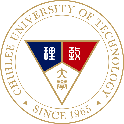 110年度實務教學成長社群質量化成效檢核表                          110年度實務教學成長社群質量化成效檢核表                          110年度實務教學成長社群質量化成效檢核表                          110年度實務教學成長社群質量化成效檢核表                          110年度實務教學成長社群質量化成效檢核表                          社群名稱：（請填寫）                               填寫日期：      年    月    日                                      *本表格如不敷使用請自行增列                            社群名稱：（請填寫）                               填寫日期：      年    月    日                                      *本表格如不敷使用請自行增列                            社群名稱：（請填寫）                               填寫日期：      年    月    日                                      *本表格如不敷使用請自行增列                            社群名稱：（請填寫）                               填寫日期：      年    月    日                                      *本表格如不敷使用請自行增列                            社群名稱：（請填寫）                               填寫日期：      年    月    日                                      *本表格如不敷使用請自行增列                            社群名稱：（請填寫）                               填寫日期：      年    月    日                                      *本表格如不敷使用請自行增列                            請召集人務必協助列舉執行教師及質量化成效說明。相關佐證資料請於成果結報時一併提供。請召集人務必協助列舉執行教師及質量化成效說明。相關佐證資料請於成果結報時一併提供。請召集人務必協助列舉執行教師及質量化成效說明。相關佐證資料請於成果結報時一併提供。請召集人務必協助列舉執行教師及質量化成效說明。相關佐證資料請於成果結報時一併提供。請召集人務必協助列舉執行教師及質量化成效說明。相關佐證資料請於成果結報時一併提供。請召集人務必協助列舉執行教師及質量化成效說明。相關佐證資料請於成果結報時一併提供。項次績效指標績效指標總達成數量績效指標達成之教師績效指標達成之教師項次績效指標績效指標總達成數量量化內容說明量化內容說明1辦理遠距課程創意創新或數位教材編撰辦理遠距課程創意創新或數位教材編撰*請提供佐證資料如：教材。*請提供佐證資料如：教材。2開設創意創新教學課程開設創意創新教學課程3每位成員皆須辦理校院系重點競賽輔導。每位成員皆須辦理校院系重點競賽輔導。*請提供佐證資料如：主辦單位提供之競賽證明或獲獎獎狀等相關佐證。*請提供佐證資料如：主辦單位提供之競賽證明或獲獎獎狀等相關佐證。4配合社群主題，開發相關課程的IRS(即時回饋教學系統)教案，每位成員至少3個單元於課程中實施。配合社群主題，開發相關課程的IRS(即時回饋教學系統)教案，每位成員至少3個單元於課程中實施。*請提供佐證資料如：教學計畫表、教案*請提供佐證資料如：教學計畫表、教案質化整體質化成效與特色說明：整體質化成效與特色說明：(字數請超過300字以上)(字數請超過300字以上)(字數請超過300字以上)社群召集人及審查單位簽章社群召集人及審查單位簽章社群召集人社群召集人社群召集人審查單位社群召集人及審查單位簽章社群召集人及審查單位簽章社群召集人社群召集人社群召集人學院院長(學部主任)社群召集人及審查單位簽章社群召集人及審查單位簽章簽章(請註明日期)簽章(請註明日期)簽章(請註明日期)簽章(請註明日期)社群召集人及審查單位簽章社群召集人及審查單位簽章簽章(請註明日期)簽章(請註明日期)簽章(請註明日期)□通過        □不通過，說明：                                                        